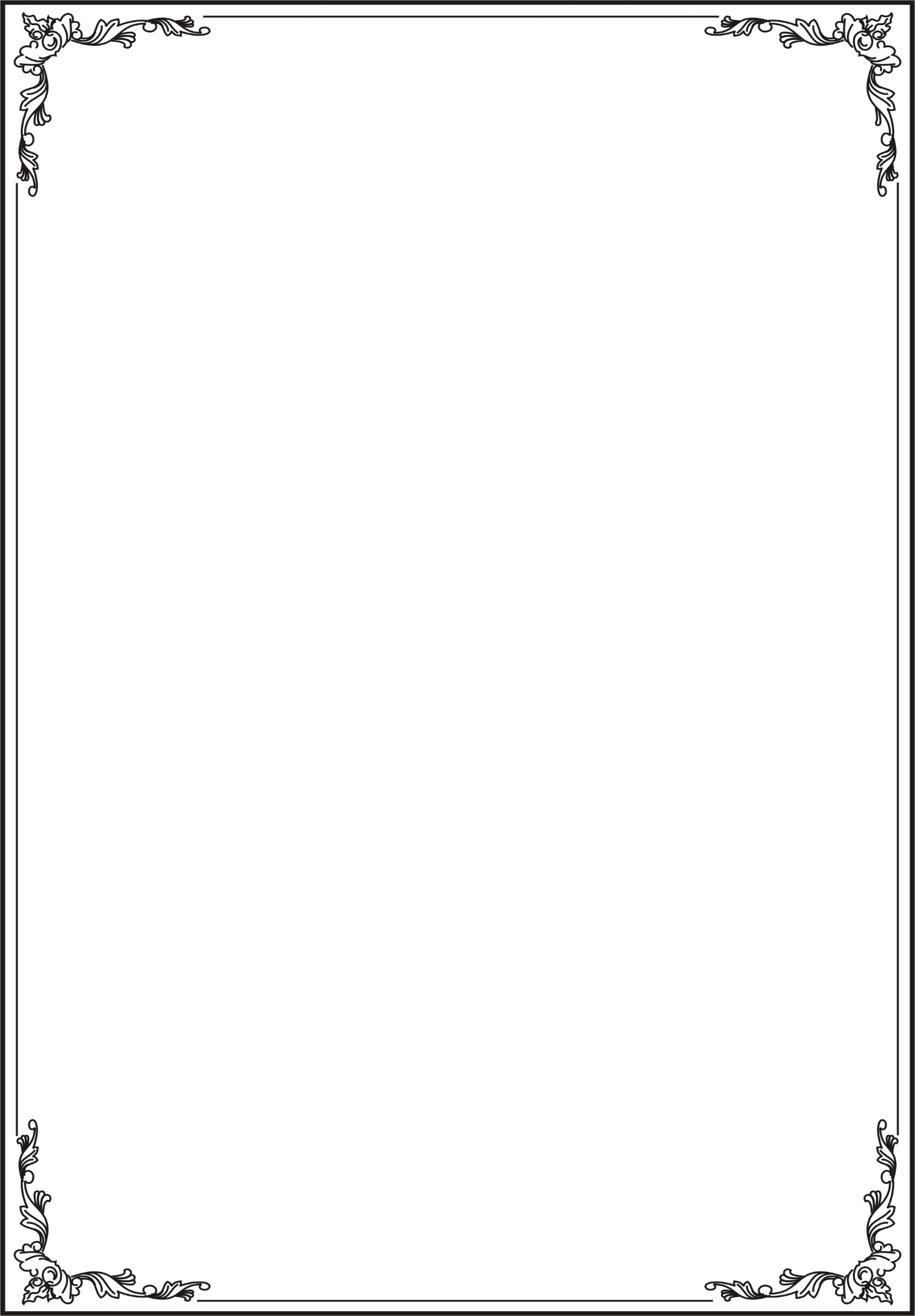 ĐẢNG CỘNG SẢN VIỆT NAMTỈNH ỦY QUẢNG NGÃI***CAM KẾTTHỰC HIỆN QUY ĐỊNH TRÁCH NHIỆM VÀ XỬ LÝTRÁCH NHIỆM ĐỐI VỚI NGƯỜI ĐỨNG ĐẦU VÀ CẤP PHÓCỦA NGƯỜI ĐỨNG ĐẦU CƠ QUAN, ĐƠN VỊ, ĐỊA PHƯƠNGHọ và tên:..........................................................................................Chức vụ, đơn vị công tác:….............................................................Bản thân tôi đã nghiên cứu, học tập và hiểu rõ nội dung Quy định số 1167-QĐ/TU ngày 11/8/2023 của Ban Thường vụ Tỉnh ủy về trách nhiệm và xử lý trách nhiệm đối với người đứng đầu, cấp phó của người đứng đầu trong việc thực hiện chức trách, nhiệm vụ được giao.Tôi cam kết thực hiện nghiêm túc và tự giác nhận trách nhiệm theo đúng Quy định trên.Bản cam kết này làm thành 03 bản: Lưu hồ sơ cán bộ tại Ban Tổ chức Tỉnh ủy 01 bản; cơ quan, đơn vị có cán bộ công tác 01 bản và cá nhân 01 bản).Quảng Ngãi, ngày ... tháng ... năm 20…NGƯỜI CAM KẾT